	DECATUR COUNTY ELECTIONS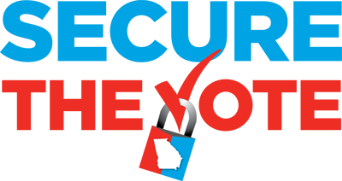 DAILY RECAP OF ABSENTEE BY MAIL, ADVANCED VOTING AND PROVISIONAL BALLOTS DATEAB MAIL RCVDADV VOTINGPROVISIONALBALLOTSSCANNED2 MAY 2022549003 MAY 2022376004 MAY 2022260005 MAY 2022349006 MAY 2022239007 MAY 202281800TOTALS WEEK 123291009 MAY 20220600010 MAY 20226790011 MAY 20227700012 MAY 20220760013 MAY 20227890014 MAY 202232600TOTALS WEEK 24669100CUMULATIVE TOTAL16 MAY 202231180017 MAY 202241380018 MAY 202281820019 MAY 202220 MAY 2022TOTALS WEEK 3611,12900CUMULATIVE TOTAL23 MAY 2022